Nagyszebeni főtérIsmertető szöveg: Nagyszeben (románul Sibiu, németül Hermannstadt, latinul Cibinum) municípium Romániában, Erdélyben. Egykor az erdélyi szászok kulturális és kereskedelmi központja, Szebenszék, majd Szeben vármegye, ma Szeben megye székhelye. Szenterzsébet, románul Gușterița, németül Hammersdorf, szászul Hammersterf, az egykor önálló település, ma Nagyszeben városrésze. Gyulafehérvártól 73 km-re délkeletre a Déli-Kárpátok északi előterében a Szebeni-medence közepén fekszik. ... Egykor Erdély legnagyobb szász városa volt, de a szászok többsége mára elmenekült csak műemlékeik maradtak hátra.2000-től a várost Klaus Johannis szász polgármester irányítja. 2007-ben Luxemburg mellett Nagyszeben lett Európa kulturális fővárosa, mivel a helyi szászok a mai Luxemburg területéről származnak. Erre készülve rehabilitálták a Nagypiacot, a Kispiacot és a Huet teret, felújították a város múzeumait. A 18. századi színházból új kulturális intézmény lett, ahol a helyi filharmónia is helyet kapott. 

A felújított főtér és környéke egyedi hangulatú, geometrikus mintában lerakott macskakő térkő-burkolattal, középkori árkádokkal, divatos belsőtervezésű kávézókkal, hangulatos éjszakai kivilágítással nagy látványt nyújt.(Forrás: Wikipédia)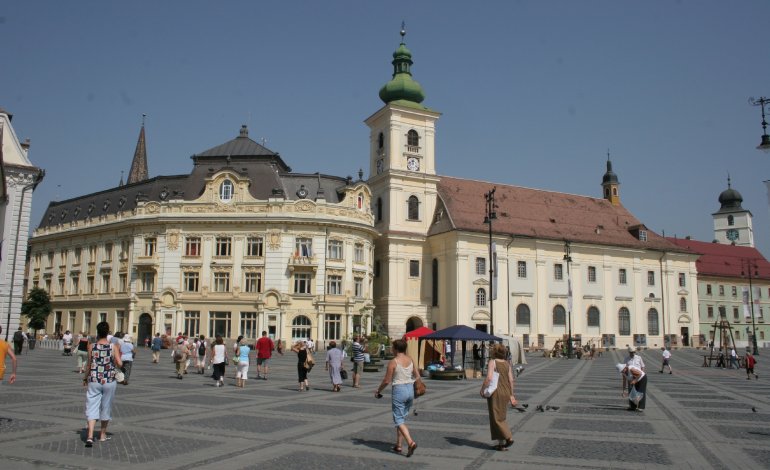 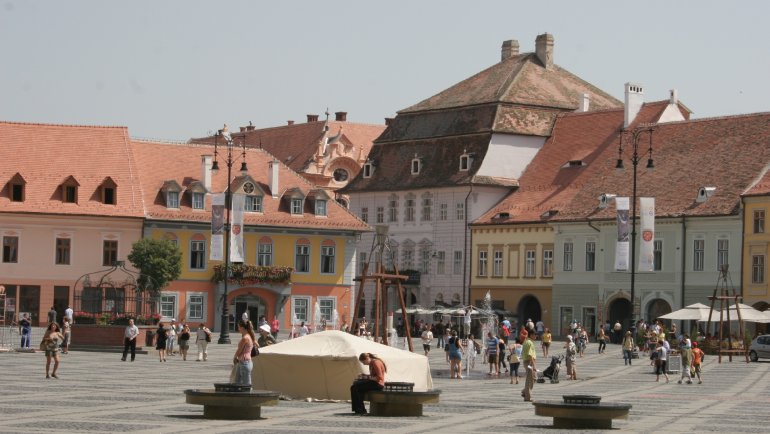 